            К А Р А Р                                                                            ПОСТАНОВЛЕНИЕ« 18 »  декабрь   2015 й.                                     №26                        «18»  декабря  2015 г. Об утверждении муниципальной программы комплексного развития систем коммунальной инфраструктуры  сельского поселения Акъюловский сельсовет муниципального района Хайбуллинский район Республики Башкортостан на 2016-2018 г.г.Администрация сельского поселения Акъюловский сельсовет муниципального района Хайбуллинский район Республики Башкортостан постановляет:1. Утвердить муниципальную программу комплексного развития систем коммунальной инфраструктуры сельского поселения Акъюловский сельсовет муниципального района Хайбуллинский район Республики Башкортостан  на 2016-2018 г.г. (Приложение № 1).2. Контроль за исполнением настоящего постановления возложить на управляющего делами Администрации сельского поселения Акъюловский сельсовет муниципального района Хайбуллинский район Республики Башкортостан Билалову Г.З.3. Обнародовать настоящее постановление на информационном стенде Администрации сельского поселения Акъюловский сельсовет муниципального района Хайбуллинский район Республики Башкортостан.Глава сельского поселения                                                                                                                   Акъюловский сельсовет                                                                                                       муниципального района                                                                                                          Хайбуллинский район                                                                                                                   Республики Башкортостан                                                     Б.И.ИльбаковПриложение № 1 к постановлению Администрациисельского поселения Акъюловский сельсовет муниципального района Хайбуллинский район Республики Башкортостан   от 18 декабря 2015 г. №26Муниципальная программа комплексного развития систем коммунальной инфраструктуры  сельского поселения Акъюловский сельсовет муниципального района Хайбуллинский район Республики Башкортостан на 2016-2018 г.г.Паспорт программы2. Анализ и оценка проблемы, решение которой осуществляется путем реализации программыНастоящая Программа предусматривает внедрение механизмов проведения реконструкции, модернизации и комплексного обновления объектов коммунального назначения. Программа предусматривает как решение задач ликвидации сверхнормативного износа основных фондов, внедрение ресурсосберегающих технологий, так и разработку и широкое внедрение мер по стимулированию эффективного и рационального хозяйствования жилищно-коммунальных предприятий, максимального использования ими всех доступных ресурсов, включая собственные, для решения задач надежного и устойчивого обслуживания потребителей. Капитальный ремонт существующей системы водоснабжения отвечает интересам жителей сельского поселения и позволит сформировать рыночный механизм функционирования жилищно-коммунальной инфраструктуры и условий для привлечения инвестиций. Капитальный ремонт существующей системы водоснабжения - это проведение работ по замене их на более долговечные и экономичные, в целях улучшения их эксплуатационных показателей. В связи с тем, что Администрация сельского поселения из-за ограниченных возможностей местного бюджета не имеет возможности самостоятельно решить проблему реконструкции, модернизации и капитального ремонта системы водоснабжения, финансирование мероприятий Программы необходимо осуществлять за счет средств, республиканского, районного и местного бюджетов и внебюджетных источников. 3. Цели и задачи ПрограммыОсновной целью Программы является: снижение уровня общего износа основных фондов, улучшение качества предоставляемых жилищно-коммунальных услуг. Реализация данной цели предполагает решение следующих задач: - снижение потерь при эксплуатации систем энергоснабжения, водоснабжения.4. Перечень основных мероприятий Программы5.  Сведения об источниках финансирования программыОбъем финансирования Программы из местного бюджета в 2016 году составляет 30  тыс.руб., в  году составляет 30  тыс.руб., в 2018 году составляет 30  тыс.руб., исполнителям Программы при соблюдении ими следующих условий:- выполнение программных мероприятий за отчётный период;- представление в установленном порядке отчёта о ходе выполнения мероприятий Программы;- целевое использование средств бюджета, направляемых на реализацию мероприятий Программы.          Исполнители Программы несут ответственность  за своевременность и точность выполнения мероприятий Программы, рациональное использование выделенных бюджетных средств.6.  Прогноз ожидаемых социально-экономических результатов реализации программыВыполнение Программы позволит достичь следующих результатов: достижение положительного социально-экономического эффекта, выражающегося в улучшении качества предоставляемых  услуг по водоснабжению.7.Показатели эффективности реализации ПрограммыОценка эффективности реализации Программы осуществляется заказчиком путем установления степени достижения ожидаемых результатов, их динамики, а также путем сравнения итоговых  показателей и с показателями на момент начала реализации Программы.Наименование программы Программа комплексного развития систем коммунальной инфраструктуры сельского поселения Акъюловский сельсовет муниципального района Хайбуллинский район Республики Башкортостан на 2016-2018 г.г. (далее - Программа) Нормативно- правовая база разработки Программы Федеральный закон "Об общих принципах организации местного самоуправления в Российской Федерации" от 06.10.2003 N 131-ФЗ; Устав сельского поселения Уфимский сельсовет муниципального района Хайбуллинский район Республики Башкортостан Заказчик Программы Администрация сельского поселения Акъюловский сельсовет муниципального района Хайбуллинский район Республики БашкортостанРазработчики Программы Администрация сельского поселения Акъюловский сельсовет муниципального района Хайбуллинский район Республики БашкортостанИсполнитель Программы Администрация сельского поселения Акъюловский сельсовет муниципального района Хайбуллинский район Республики БашкортостанОсновные цели и задачи Программы Восстановление и техническое перевооружение основных фондов коммунального комплекса сельского поселения Акъюловский сельсовет муниципального района Хайбуллинский район Республики Башкортостан (далее – сельское поселение)Срок реализации 2016-2018 г.г.Объем и источники финансирования Общий объем необходимых финансовых средств для реализации Программы составляет - 90 тыс.руб., в том числе из местного бюджета- 90 тыс.руб. Система организации контроля  за исполнением Программы Контроль за ходом реализации Программы осуществляется Администрацией сельского поселения№МероприятиягодыФинансированиеФинансированиеОтветственные№Мероприятиягодыобъем, тыс.руб.источникиОтветственные1Мероприятия  в области коммунального хозяйства 201630 000бюджеты всех уровнейАдминистрация сельского 2Мероприятия  в области коммунального хозяйства 201730 000бюджеты всех уровней поселения3Мероприятия  в области коммунального хозяйства201830 000бюджеты всех уровней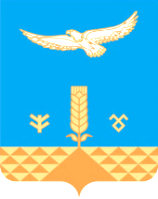 